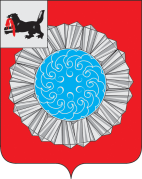 АДМИНИСТРАЦИЯ  МУНИЦИПАЛЬНОГО ОБРАЗОВАНИЯ СЛЮДЯНСКИЙ РАЙОНП О С Т А Н О В Л Е Н И Ег. Слюдянкаот 11.04.2019г. № 263«Об обеспечении подачи заявлений о государственномкадастровом учете и государственной регистрации прав на объекты недвижимого имущества и земельные участки,находящиеся в собсвенности муниципального образованияСлюдянский район, в электронном виде»	В соответствии с постановлением Правительства Иркутской области от 14 февраля 2019 года № 104-пп «Об обеспечении подачи заявлений о государственном кадастровом учете и государственной регистрации прав на объекты недвижимого имущества и земельные участки, находящиеся на территории Иркутской области, в электронном виде», руководствуясь статьями 24, 47 Устава муниципального образования Слюдянский район, зарегистрированного постановлением Губернатора Иркутской области от 30 июня 2005 года № 303-П, П О С Т А Н О В Л Я Ю:	1. МКУ «Комитет по управлению муниципальным имуществом и земельным отношениям муниципального образования Слюдянский район» обеспечить подачу в орган, осуществляющий государственную регистрацию прав на недвижимое имущество и сделок с ним, заявлений о государственном кадастровом учете и государственной регистрации прав на объекты недвижимого имущества и земельные участки, находящиеся в собственности муниципального образования Слюдянский район, в электронном виде при наличии технической возможности межведомственного взаимодействия с использованием региональной системы межведомственного электронного взаимодействия.2. Разместить настоящее постановление на официальном сайте администрации муниципального образования Слюдянский район в информационно-телекоммуникационной сети «Интернет»: www.sludyanka.ru.3. Контроль за исполнением настоящего постановления возложить на председателя МКУ «Комитет по управлению муниципальным имуществом и земельным отношениям муниципального образования Слюдянский район», заместителя мэра муниципального образования Слюдянский район Стаценскую Л.В.Мэр муниципального образованияСлюдянский район				                   	               	      А.Г. Шульц